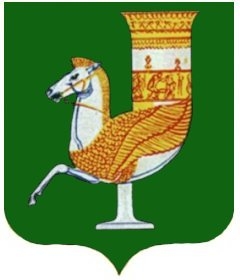 П  О  С  Т  А  Н  О  В  Л  Е  Н  И  Е   АДМИНИСТРАЦИИ   МУНИЦИПАЛЬНОГО  ОБРАЗОВАНИЯ «КРАСНОГВАРДЕЙСКИЙ  РАЙОН»От 20.02.2023г. № 106с. КрасногвардейскоеО признании утратившим силу постановления администрации МО «Красногвардейский район» №240 от 24.04.2013г. «Об утверждении схем границ прилегающих территорий к некоторым организациям и объектам территории МО «Красногвардейский район», на которых не допускается розничная продажа алкогольной продукции»В целях приведения в соответствие с действующим законодательством  правовых актов администрации МО «Красногвардейский район, руководствуясь Уставом МО «Красногвардейский район»ПОСТАНОВЛЯЮ:	1. Признать утратившим силу постановление администрации МО «Красногвардейский район» №240 от 24.04.2013г. «Об утверждении схем границ прилегающих территорий к некоторым организациям и объектам территории МО «Красногвардейский район», на которых не допускается розничная продажа алкогольной продукции».	2. Опубликовать настоящее постановление в районной газете «Дружба» и разместить на официальном сайте органов местного самоуправления муниципального образования «Красногвардейский район» в информационно-телекоммуникационной сети «Интернет». 	3. Контроль за исполнением данного постановления возложить на отдел экономического развития и торговли администрации МО «Красногвардейский район.	4. Настоящее постановление вступает в силу со дня его опубликования. И.о. главы МО «Красногвардейский район»				             А.А. Ершов 